Балымова Диана Алексеевна 06.04.2007Ульяновская область, город Ульяновск,balymovad@mail.ruМуниципальное бюджетное учреждение дополнительного образования города Ульяновска «Детско-юношеского центра №3», объединение «Спортивная аэробика»Педагог дополнительного образования Зорина Наталья Юрьевна, высшая квалификационная категория, педагогический стаж – 20 летБалымова Диана Алексеевна занимается в объединении «Спортивная аэробика» с 2013 года. Диана активно принимает участие в конкурсах, соревнованиях, турнирах различных уровней, в показательных выступлениях по спортивной аэробике (как в составе команды, так и в индивидуальных), в концертных программах на площадках города. Является победителем межрегиональных, областных и городских соревнований по спортивной аэробике:Открытое первенство ОГБ ФСУ «Спортивная школа национальных видов спорта» по спортивной аэробике - 2 место в номинации «Соло», 2020г.Турнир Самарскрой области по спортивной аэробике  -  2 место в номинации «Группа-5», 3 место в номинациях «Трио», «Гимнастическая форма», 2020г.Открытый республиканский турнир респ. Татарстан «LEAF FALL»  - 2 место в номинации «Смешанные пары», 2021г.Открытое первенство ОГБ ФСУ «Спортивная школа национальных видов спорта» по спортивной аэробике - 1 место в номинациях «Смешанные пары», «Трио»,  «Группа-5», 2021г.Турнир по спортивной аэробике, посвященном «Дню физкультурника», г. Ульяновск,   - 1 место в номинации «Индивидуальная женская программа», 2021г.Турнир Самарскрой области «Волга - 2022» по спортивной аэробике  - 1 место в номинациях «Смешанные пары», «Группа-5»,  2 место в номинации «Трио»,  2022г.Чемпионат и первенство ульяновской области по спортивной аэробике- 1 место в номинациях «Смешанная  пара», «Группа», 3 место в номинации «Трио»,  2022г.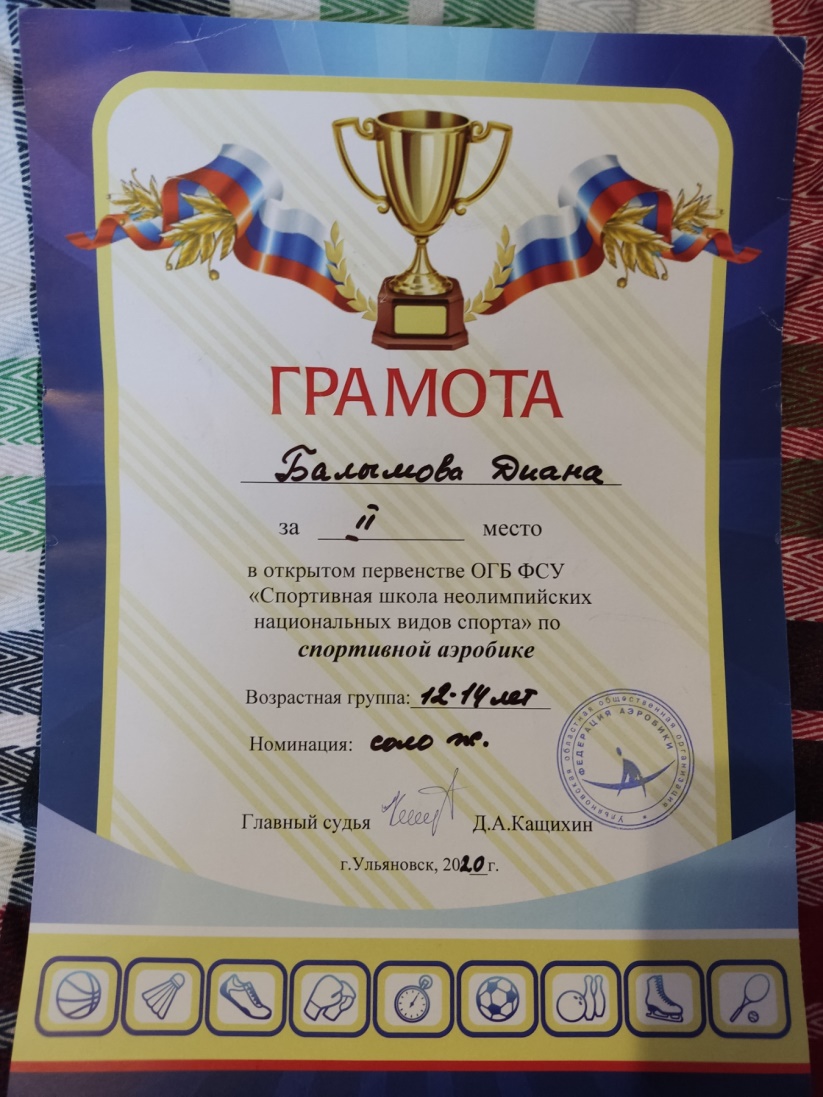 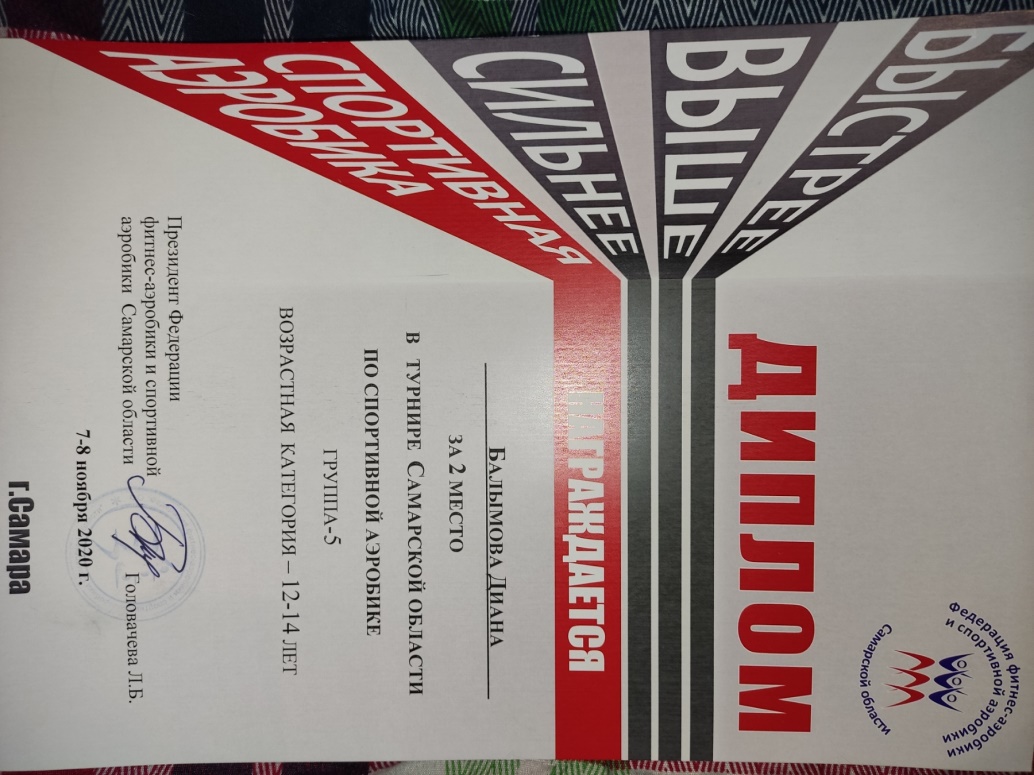 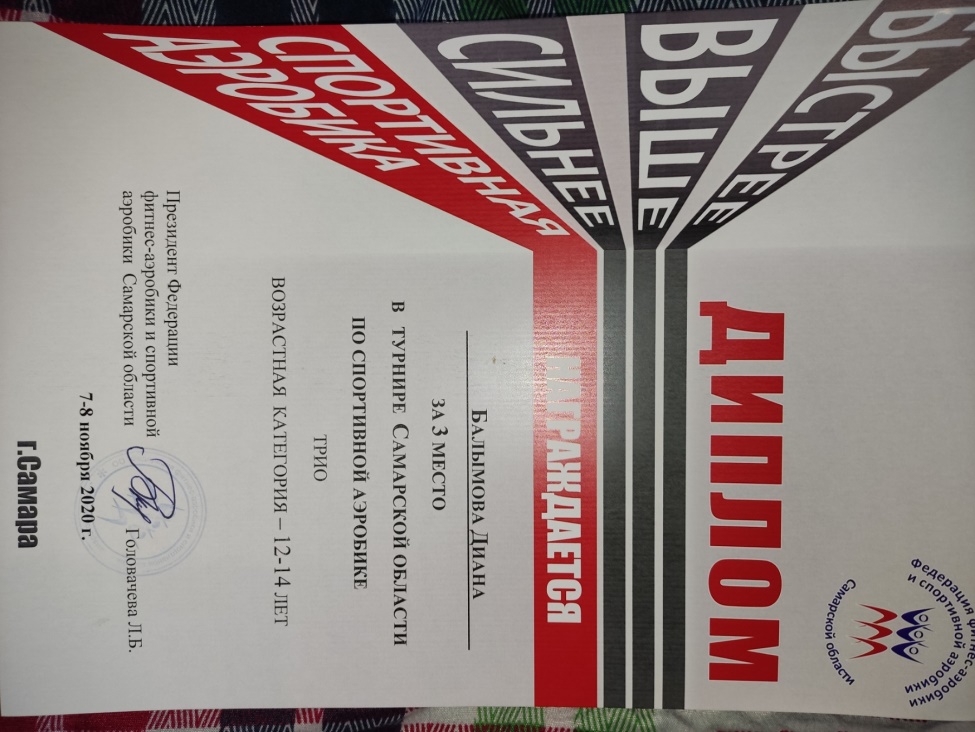 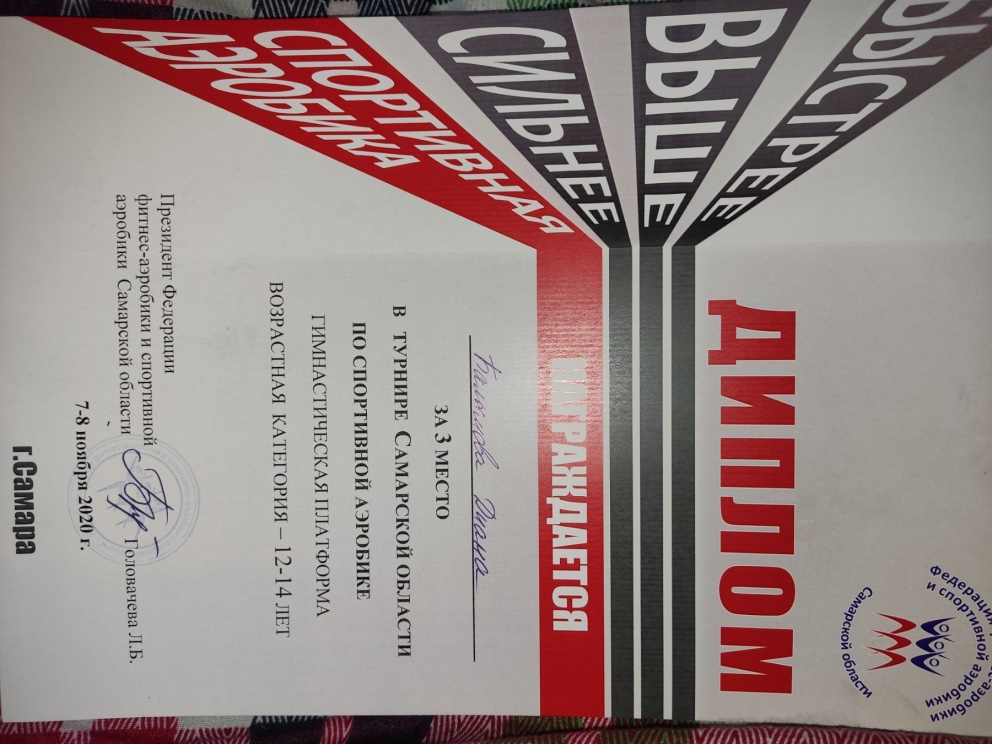 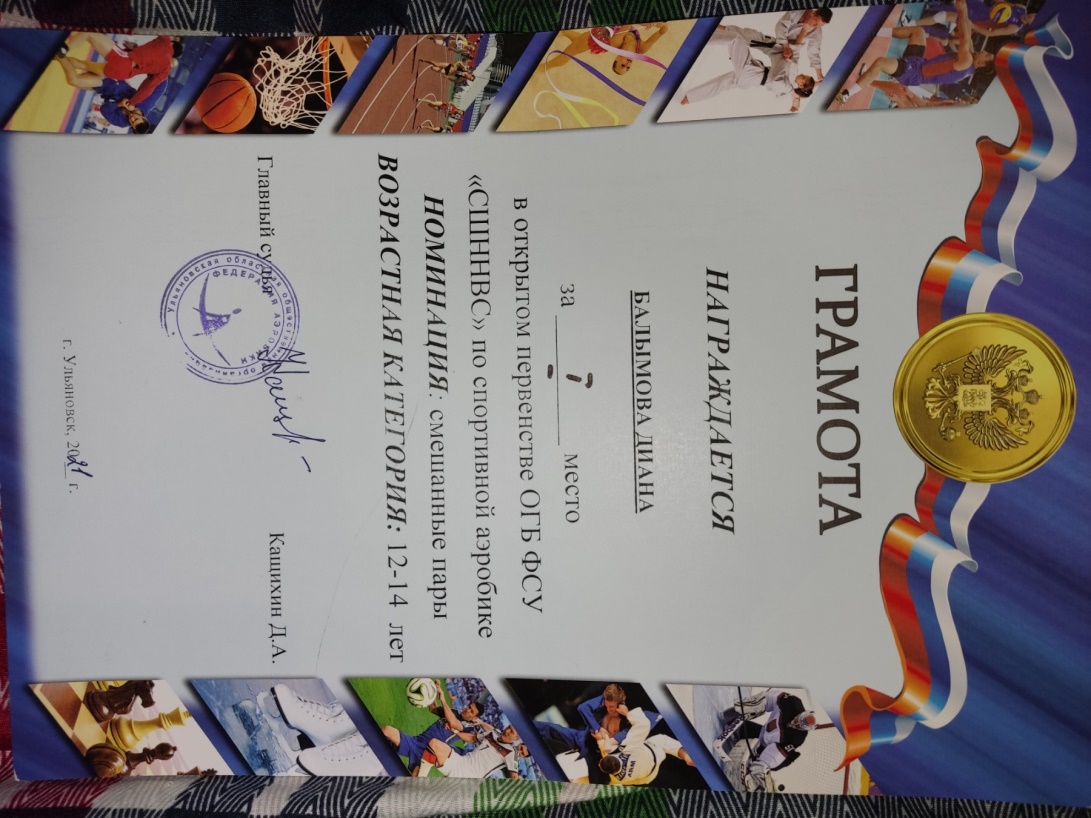 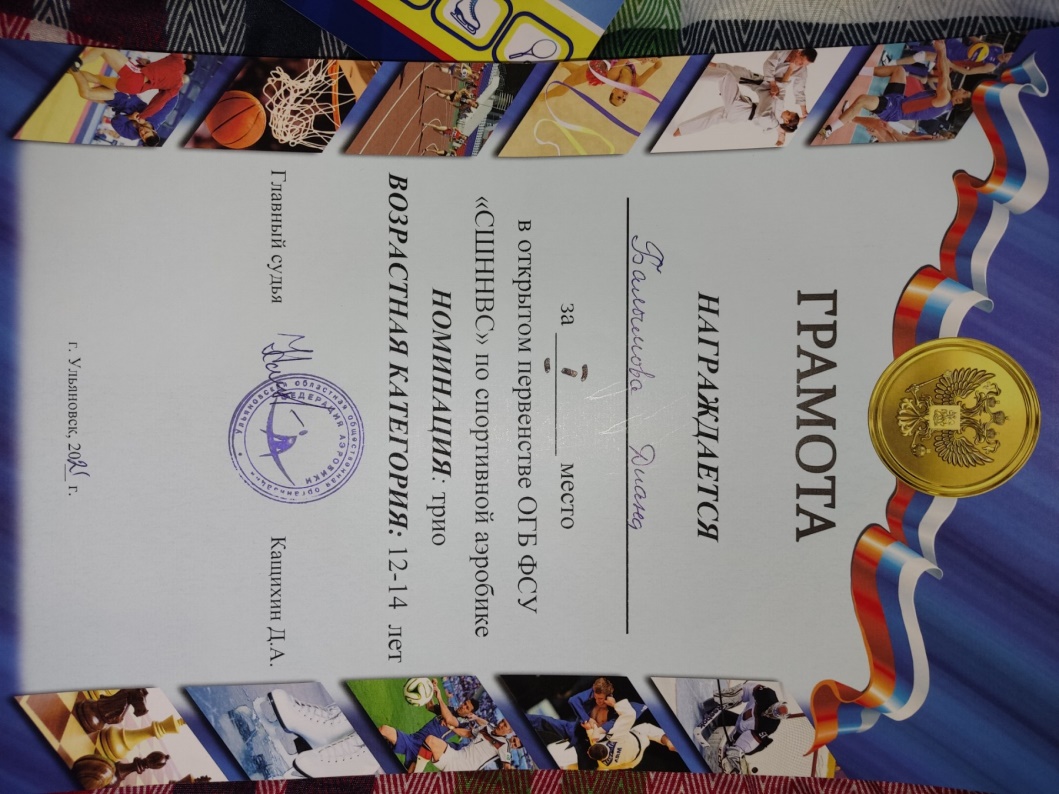 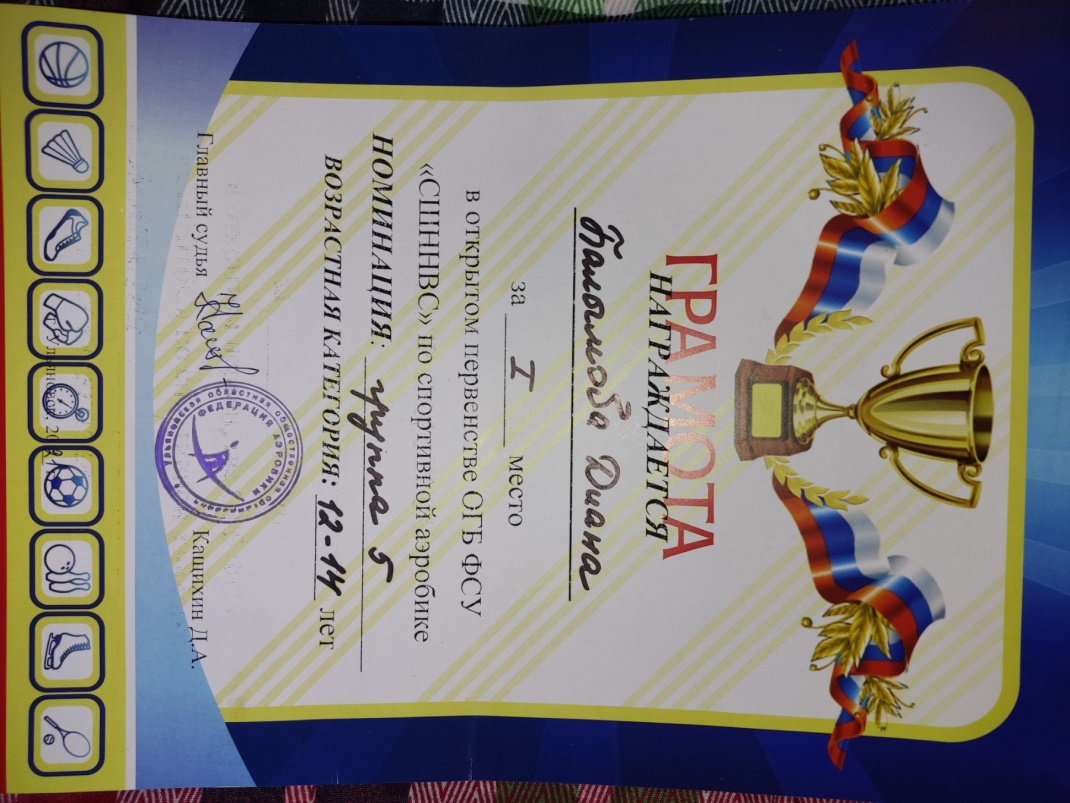 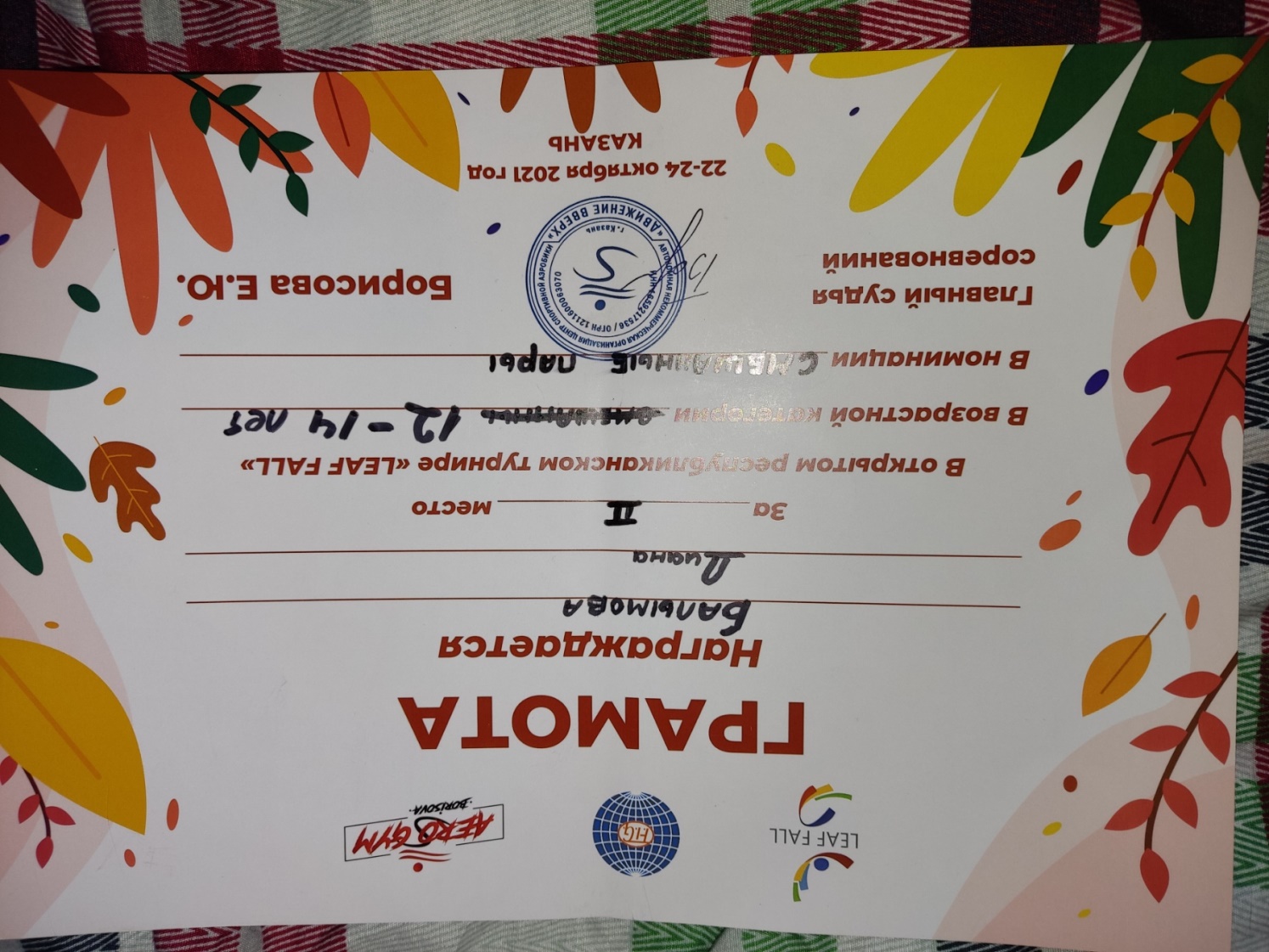 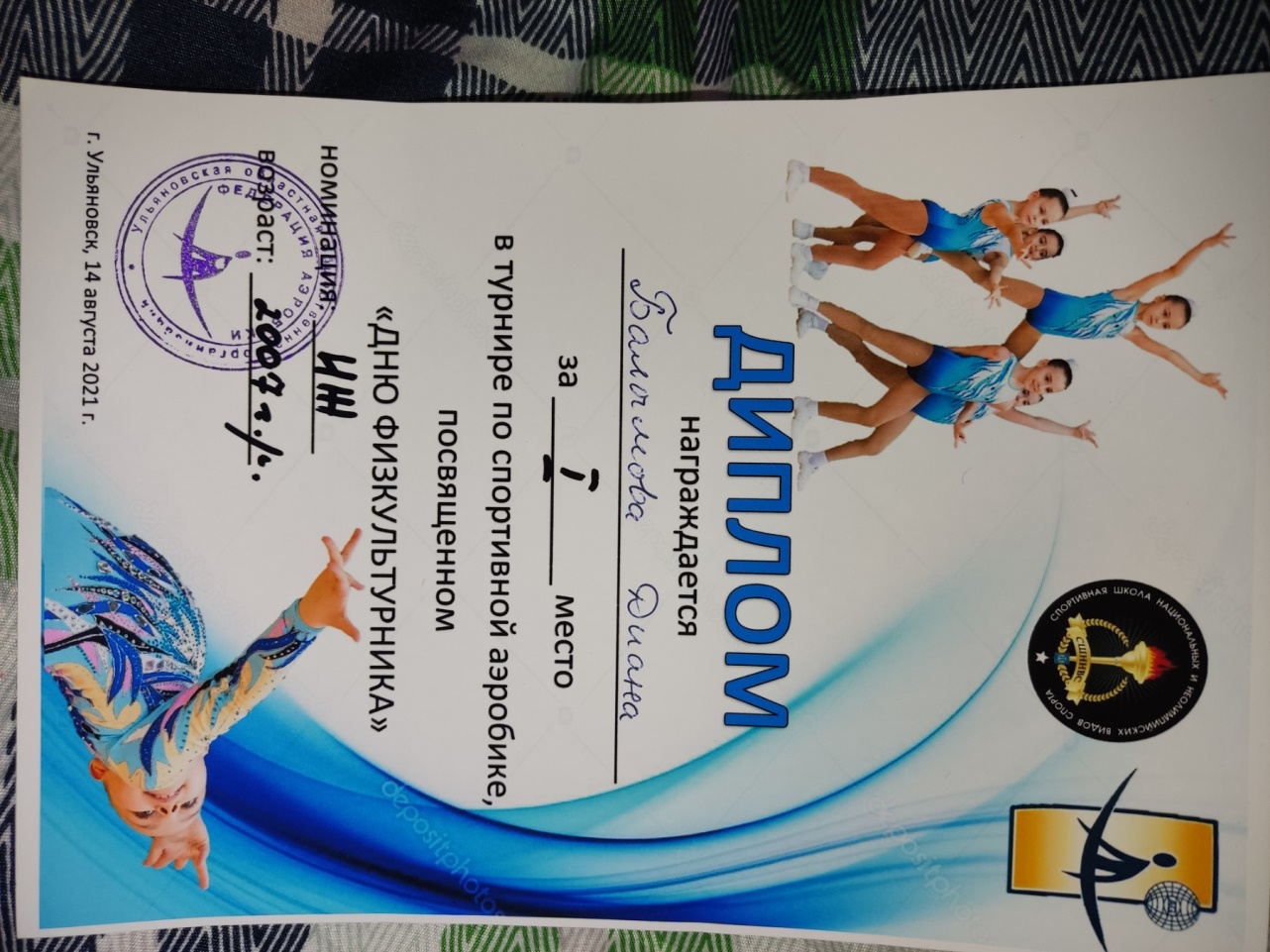 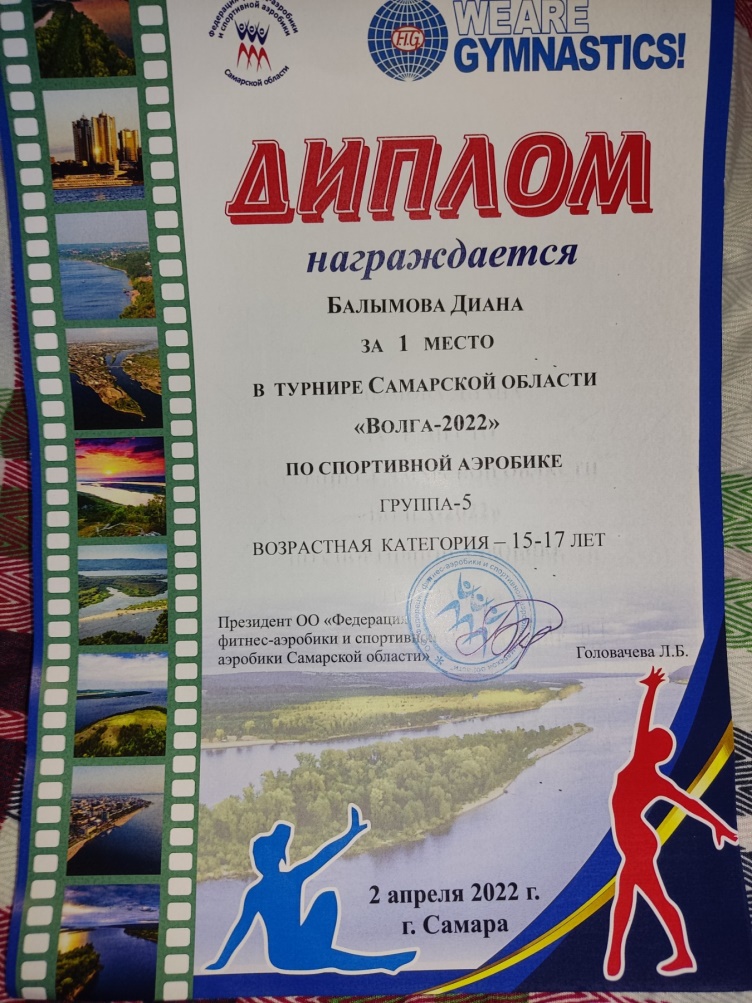 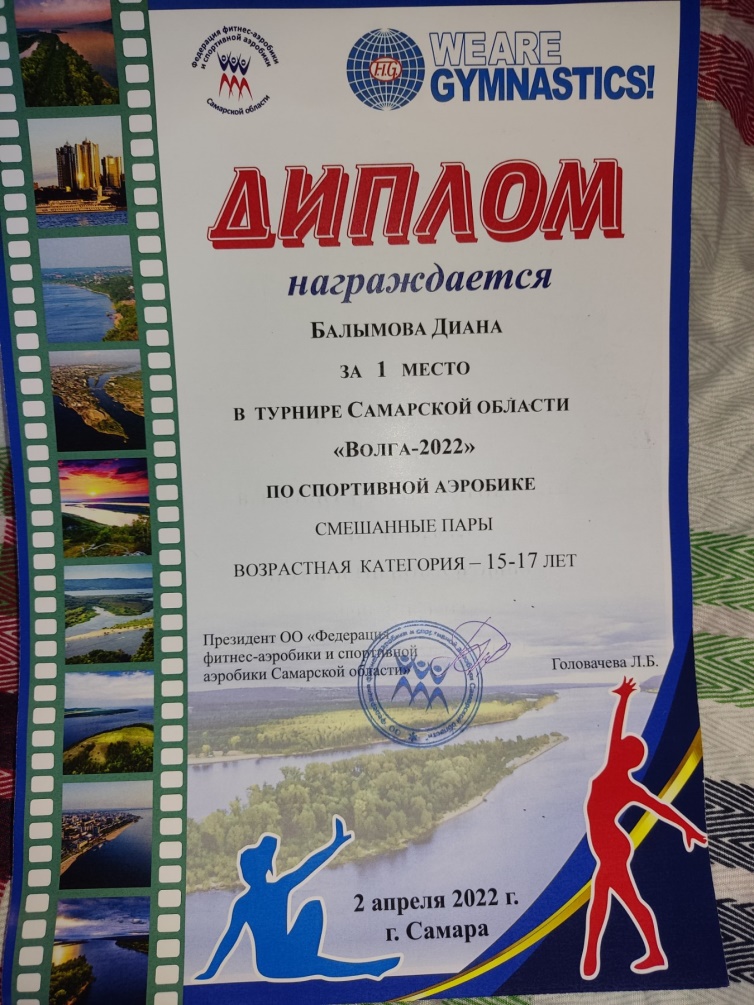 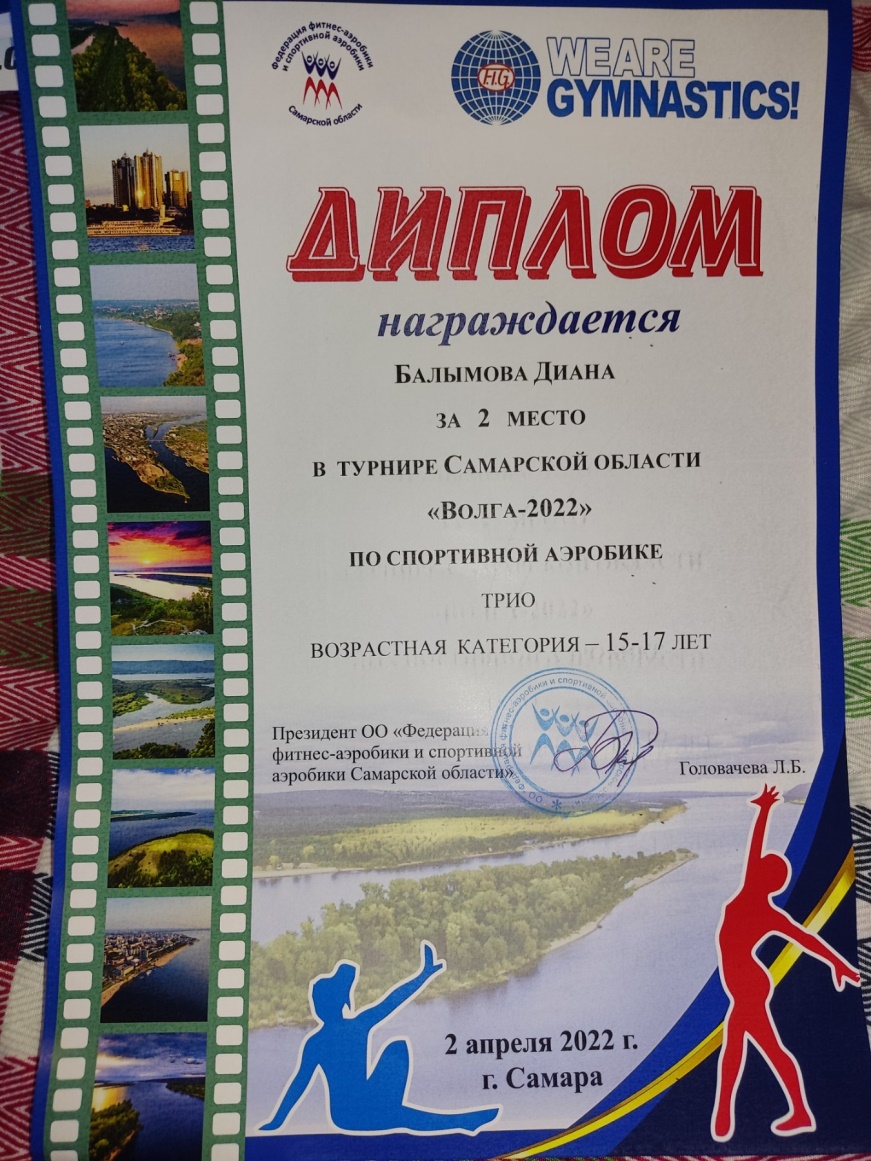 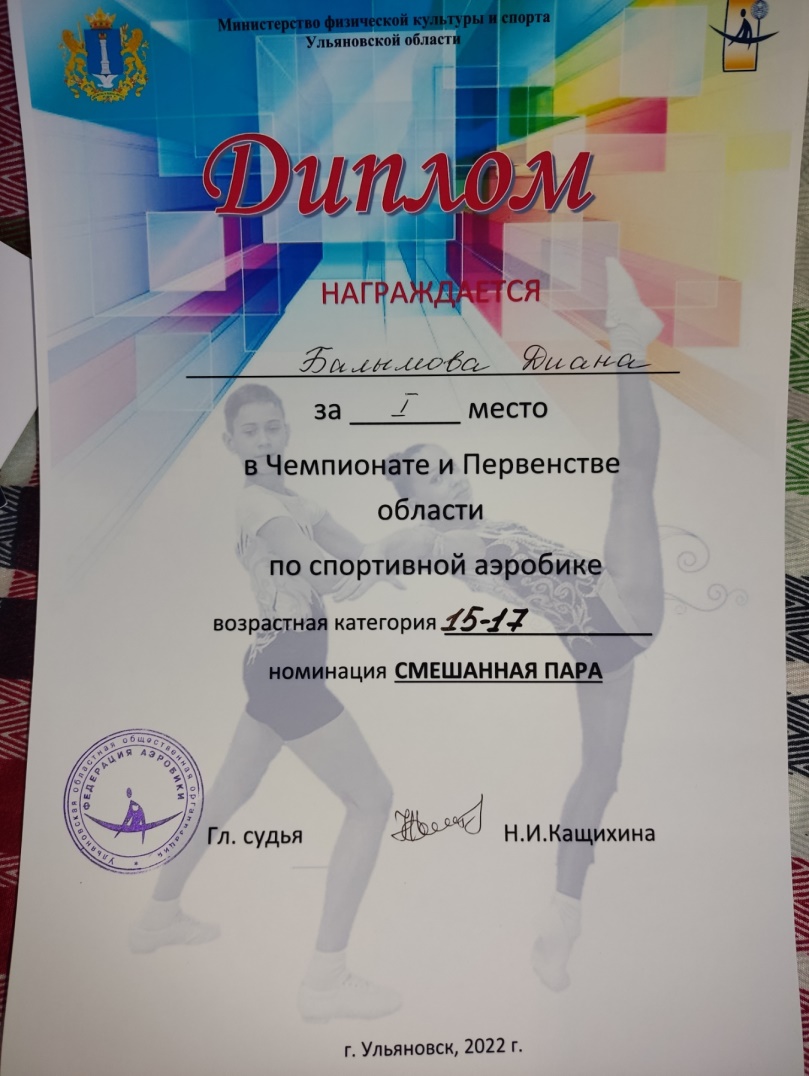 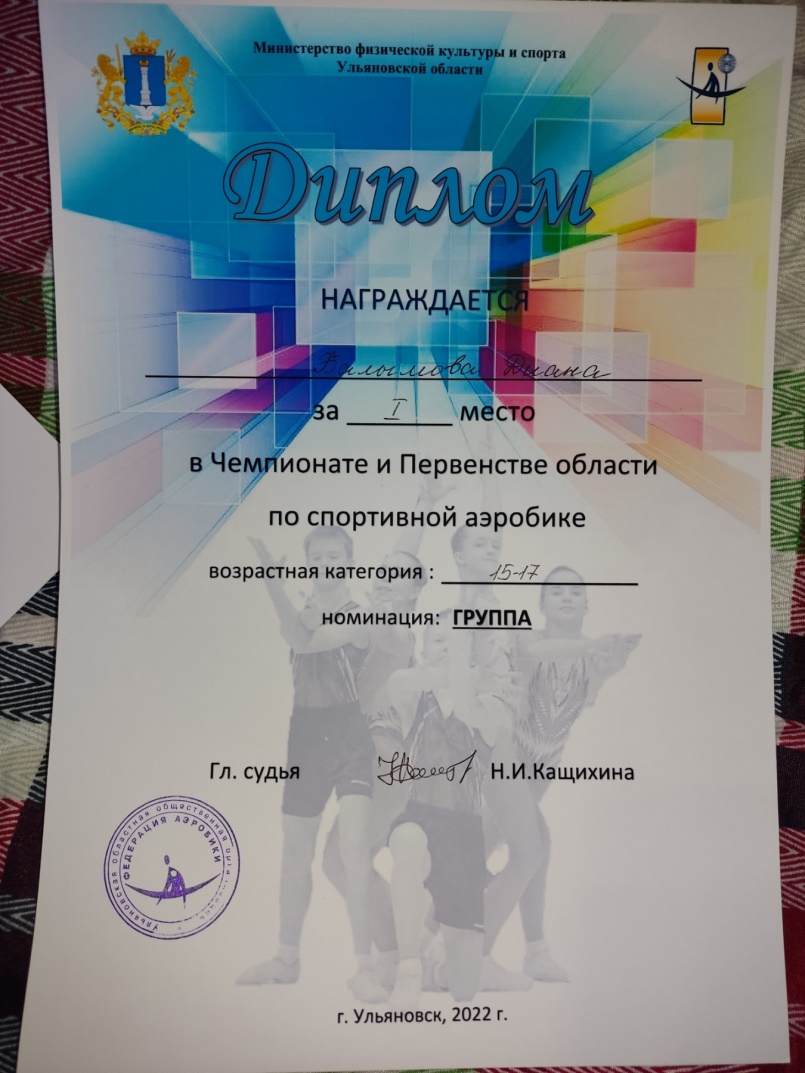 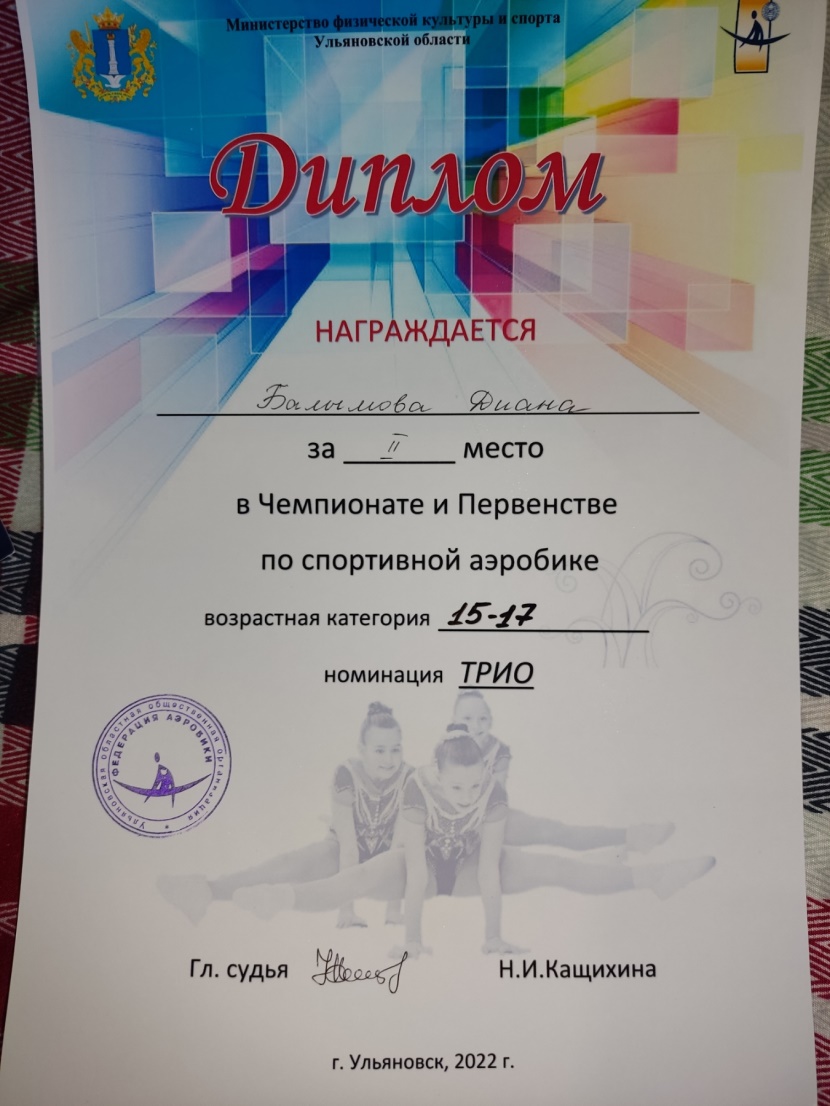 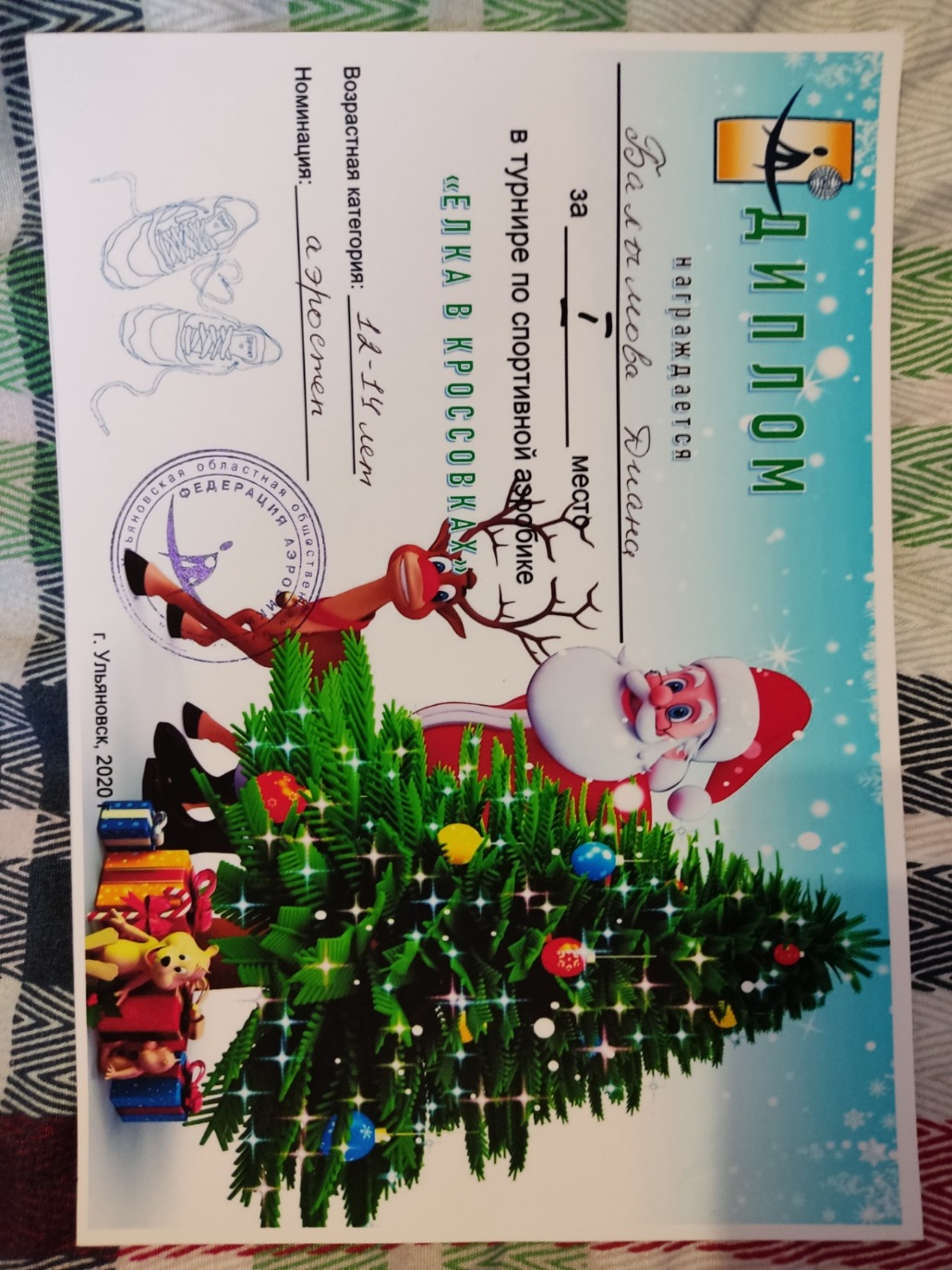 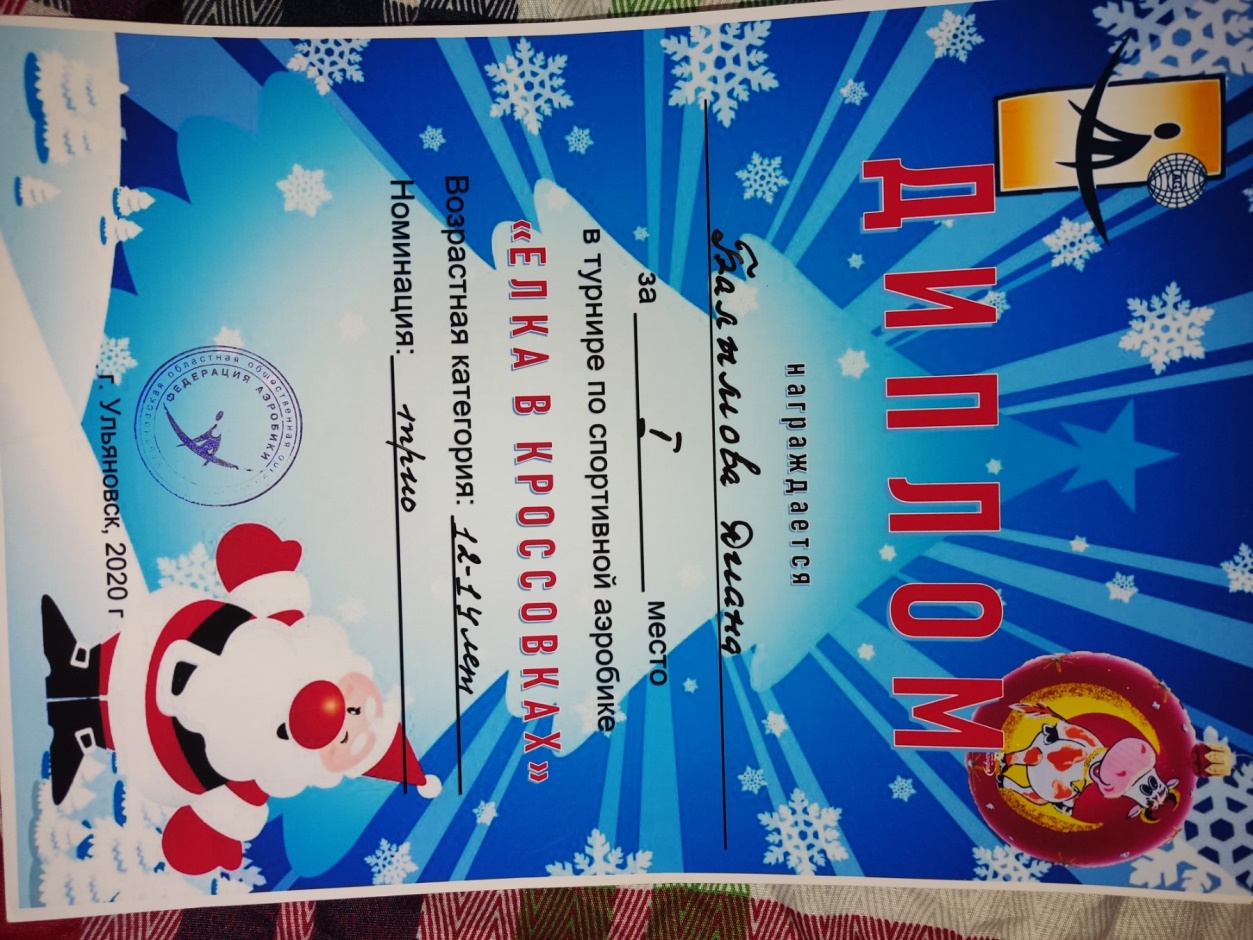 